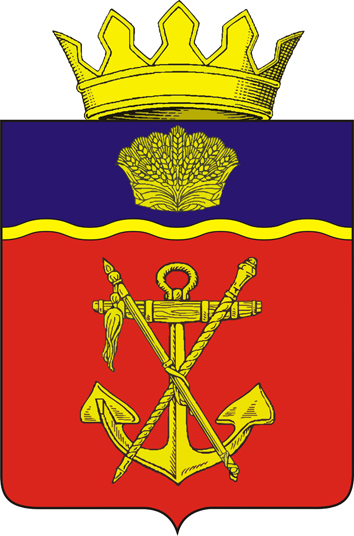 АДМИНИСТРАЦИЯКАЛАЧЕВСКОГО МУНИЦИПАЛЬНОГО РАЙОНАВОЛГОГРАДСКОЙ ОБЛАСТИП О С Т А Н О В Л Е Н И Е от 10.11.2022 г.     № 1124О согласовании безвозмездной передачи имущества, находящегося в муниципальной собственности Береславского сельского поселения Калачевского муниципального района Волгоградской области,  в муниципальную собственность  Калачевского муниципального района Волгоградской области          В соответствии с Положением «О порядке управления и распоряжения муниципальной собственностью Калачевского муниципального  района», утвержденным решением Калачевской районной Думы от 14.03.2016 года №165 и письмом администрации Береславского сельского поселения Калачевского муниципального района  Волгоградской области от 18.10.2022года № 60, администрация Калачевского муниципального района Волгоградской области,п о с т а н о в л я е т:          1. Согласовать перечень имущества, находящегося в муниципальной собственности Береславского сельского поселения Калачевского муниципального района Волгоградской области и подлежащего безвозмездной передаче  в муниципальную собственность Калачевского муниципального района Волгоградской области, общей балансовой стоимостью 491519 (четыреста девяносто одна тысяча пятьсот девятнадцать) рублей 81 копейка, согласно приложению к данному постановлению.        2.Настоящее постановление подлежит официальному опубликованию.           3. Контроль  исполнения настоящего постановления  возложить на первого заместителя Главы Калачевского муниципального района  Земскову Н.П. И.о.Главы Калачевского муниципального района                                                           А.Н.Прохоров   Приложение к постановлению администрацииКалачевского муниципального района№ 1124 от « 10 » 11. 2022 гПЕРЕЧЕНЬмуниципального  имущества Береславского сельского поселения Волгоградской области, подлежащего передаче в муниципальную собственность Калачевского муниципального района Волгоградской областиПредседатель КУМИ и ЗР                                                                         А.А.Демидов№ п/пНаименование имуществаАдрес места нахождения имуществаБалансовая стоимостьимущества(руб)Остаточная стоимость имущества (руб)Индивидуализирующие характеристики имущества1.Участок теплотрассы Береславской участковой больницы Калачевской ЦРБВолгоградская область, Калачевский район, п.Береславка 491519,81491519,81Кадастровый номер 34:09:050428:618,  протяженность 228 м., 1988 года ввода в эксплуатациюИТОГО:491519,81491519,81